FOUNDATIONS of TECHNOLOGY   9th GRADETechnology’s Impact & Influence on Historical AgesPresentation ActivityDIRECTIONS: Create a PowerPoint presentation based on your selected historical age.  Use the checklist below as you develop the presentation.Explain:		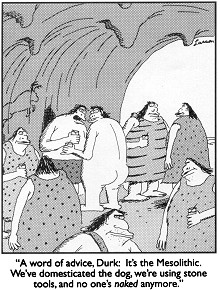 Basic description of the ageArtifacts/tools from the Age with some examplesWhat impact did technology have on the history of the age	GRAPHICS:Description of the Age GraphicsArtifacts from the Age GraphicsImpacts of the Technology on History GraphicsUse appropriate graphics and  imagesUse video if relevant and appropriateThe presentation must have a sources page (MLA) use this link to help you with the citations:      http://citationmachine.net/Be knowledgeable and present the information to the class on your assigned day.